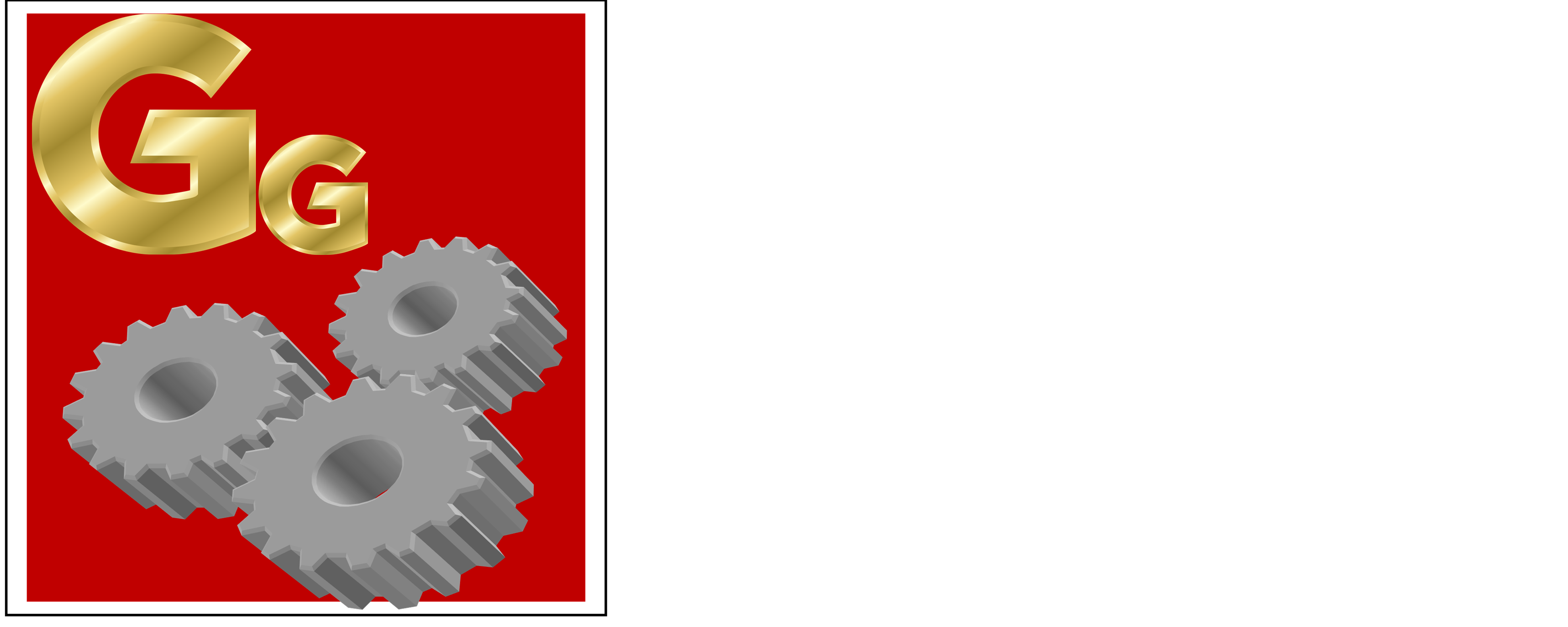 Contact Information:	Kionna Agnew
	Address: 317 Cambridge Street
	Phone number :(803)387 5681
	Email:Getngearwithk@gmail.comBrief DescriptionMy service Get in Gear is for track runners that need help maximizing their full potential.If you don’t know anything about track I am here to teach you the techniques and the basics. I provide the equipment that will be needed for our sessionsSessions only $30/hour 